ROTINA SEMANAL DO TRABALHO PEDAGÓGICO - Atividades Remotas-Data: 09/08a 13/08 de 2021Turma:Etapa I A** Prof.° GUTERMAN  ***  “E.M.E.I EMILY OLIVEIRA SILVA” AGOSTO                                   TEXTO INFORMATIVO                                     FOLCLOREDIA____DE________________DE 2021.VOCÊ SABE O QUÉ FOLCLORE?O FOLCLORE SÃO OS COSTUMES E TRADIÇOES DE UM POVO, FAZEM PARTE DESTA TRADIÇÃO AS LENDAS, AS DANÇAS, BRINCADEIRAS, MÚSICAS, COMIDAS TÍPICAS, A ARTE. TUDO ISSO PASSADO DE GERAÇÃO PARA GERAÇÃO, OU SEJA, DOS PAIS AOS FILHOS, DE MODO ORAL OU ENSINAMENTOS PRÁTICOS. AQUI NO BRASIL, RELEMBRAMOS O NOSSO FOLCLORE NO MÊS DE AGOSTO. PERSONAGENS TRADICIONAIS COMO OS DO SÍTIO DO PICA PAU AMARELO FAZEM GRANDE SUCESSO EM NOSSO FOLCLORE BRASILEIRO.VAMOS COMEÇAR PELAS LENDAS... VOCÊ SABE O QUE É UMA LENDA?BOM, UMA LENDA É UMA HISTÓRIA QUE MISTURA O REAL E A IMAGINAÇÃO. AS LENDAS PASSARAM DE PAIS PARA FILHOS, DE FAMÍLIA A FAMÍLIA E SÃO ESCUTADAS ATÉ HOJE. ERAM HISTÓRIAS INVENTADAS PARA TENTAR EXPLICAR ALGO QUE NÃO SE TINHA CONHECIMENTO OU SÓ PAR SE DIVERTIR MESMO. AQUI NO BRASIL AS MAIS CONHECIDAS E POPULARES SÃO: O SACI PERERÊ, O LOBISOMEM, A SEREIA IARA, O BOTO, BICHO PAPÃO, BOITATÁ, MULA-SEM-CABEÇA, CUCA, COBRA HONORATO, MAPINGUARI E MUITAS OUTRAS...FAÇA O DESENHO DE UMA LENDA QUE VOCÊ CONHECE.ALGUMAS LENDAS PARA VOCÊ PINTAR E UM ADULTO LER PRA VOCÊ...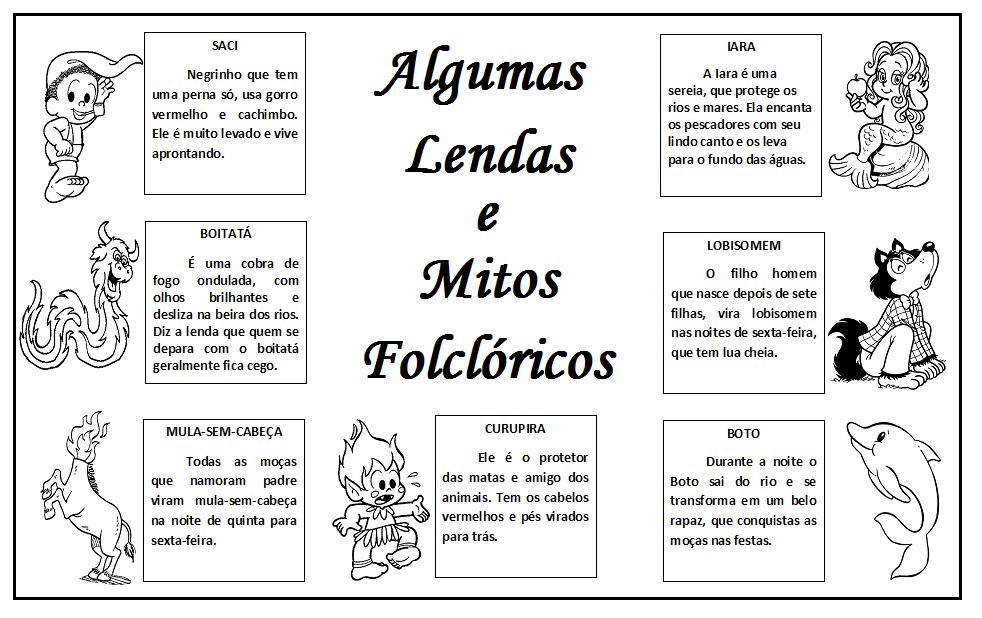 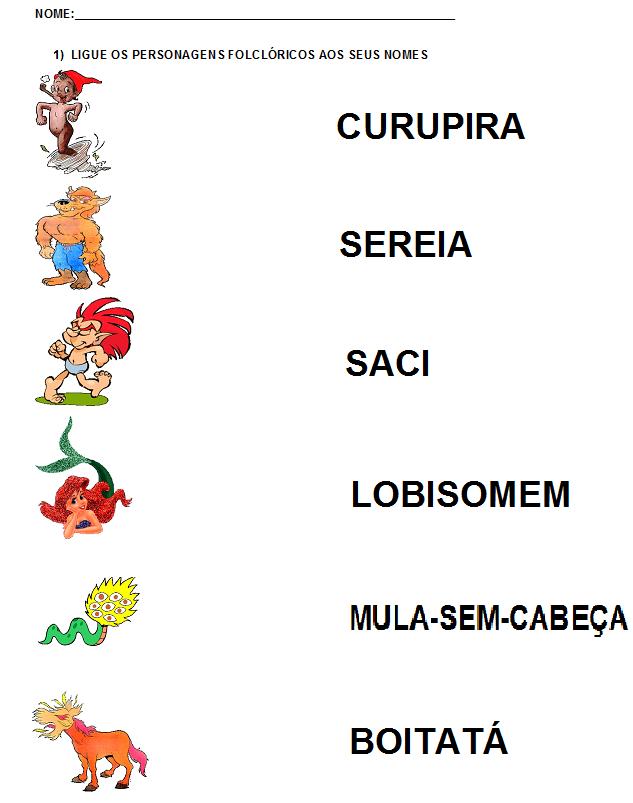 NOME:------------------------------------------------------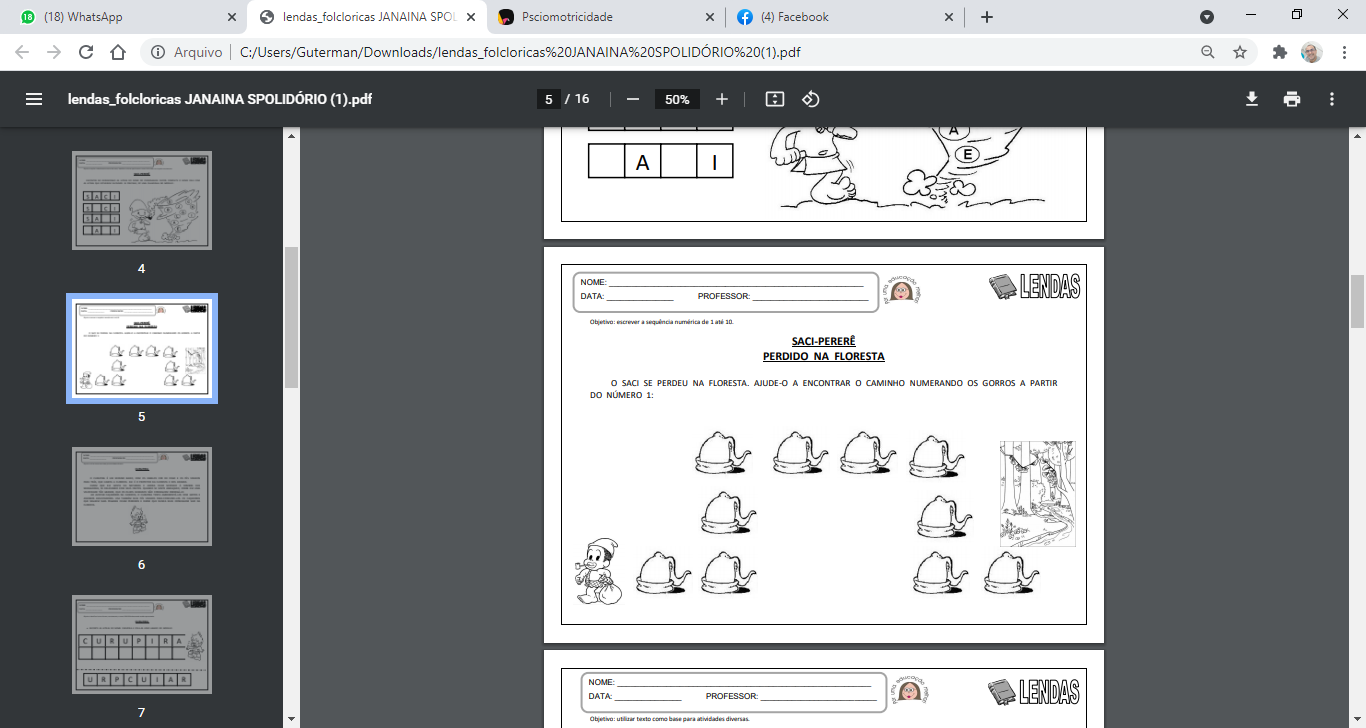   NOME:NOME: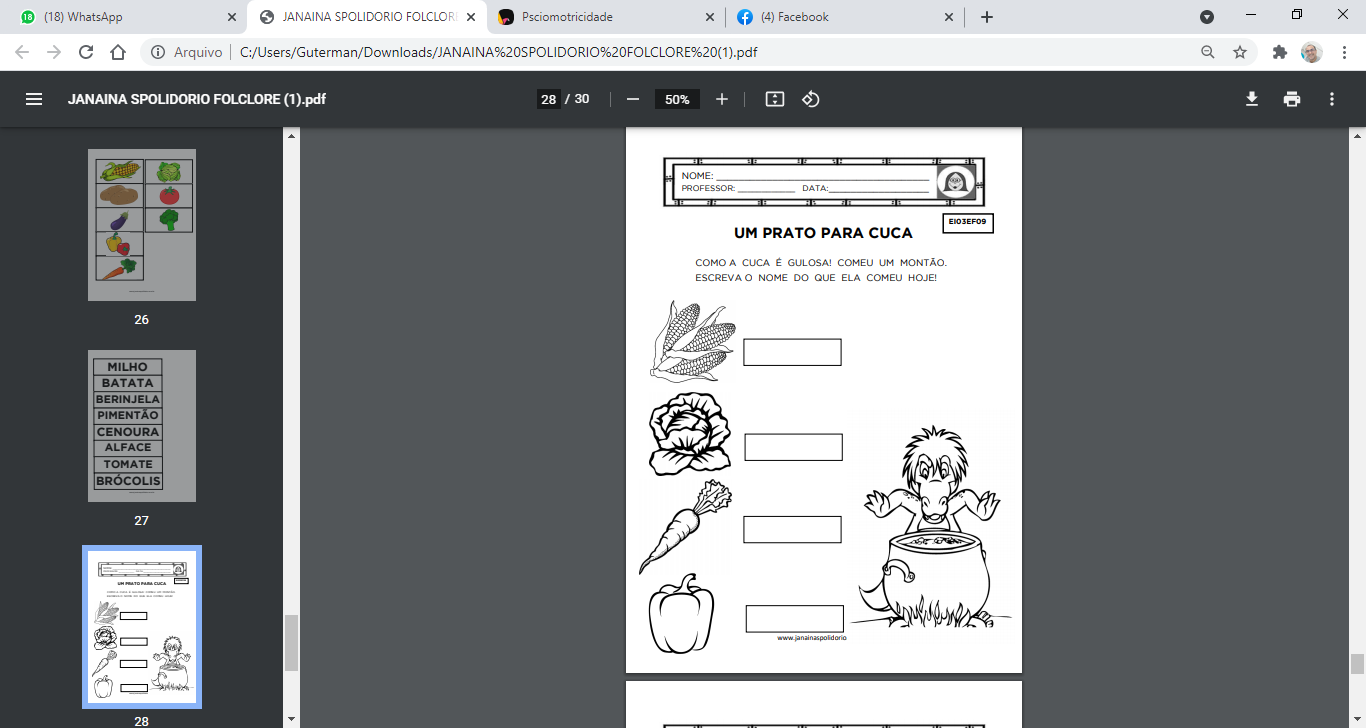                                    HOJE VAMOS APRENDER O NUMERAL 9.          SEREIAS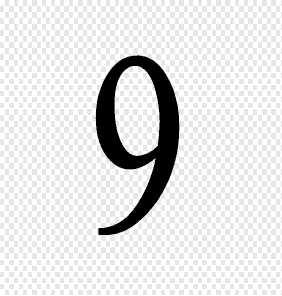 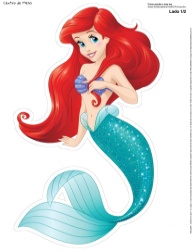 9 - 9 - 9 - 9 - 9 - 9 - 9 - 9 -99-___________________9-___________________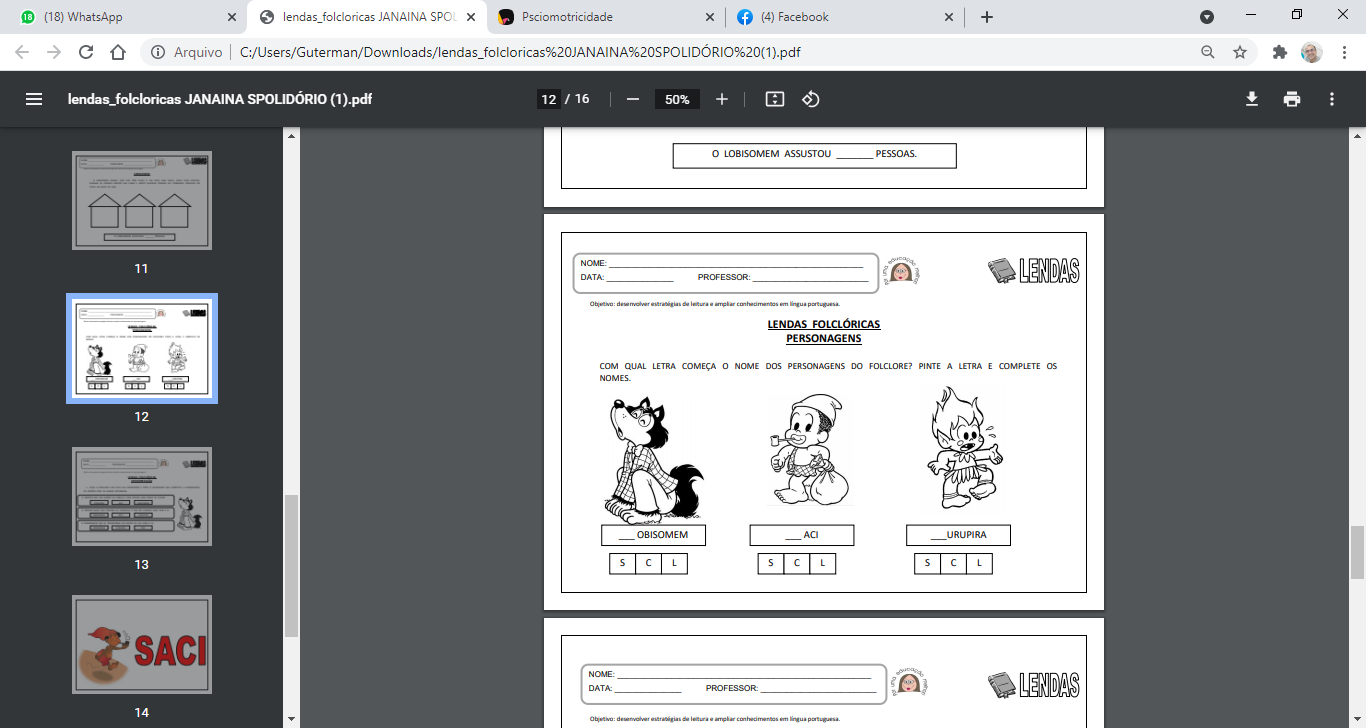            HOJE VAMOS APRENDER A LETRA G.                PINTE COM GIZ DE CERA.          GOIABAS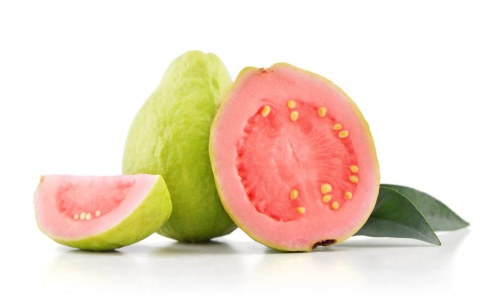 VAMOS APRENDER UM POUCO MAIS A LETRA G.GOIABAS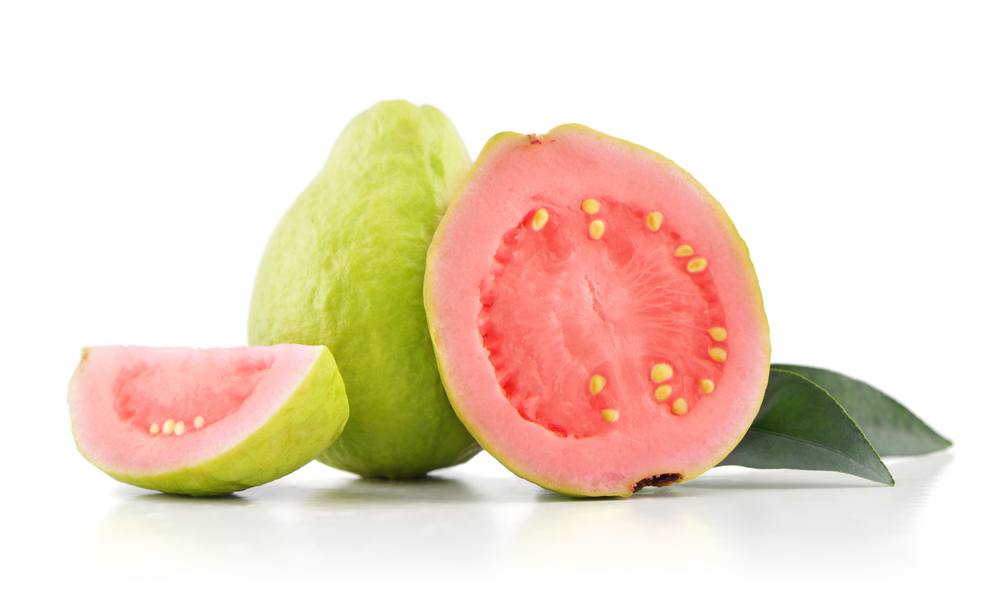 G- G-G-G-G-G-G-G-G-G-G-G-G-G-G-G-GG-______________________________G-______________________________BRINCADEIRA: BOLINHA DE GUDEAlém dos contos, danças, festas e lendas, o folclore brasileiro é marcado pelas tradicionais brincadeiras. As brincadeiras folclóricas são aquelas que passam de geração para geração.
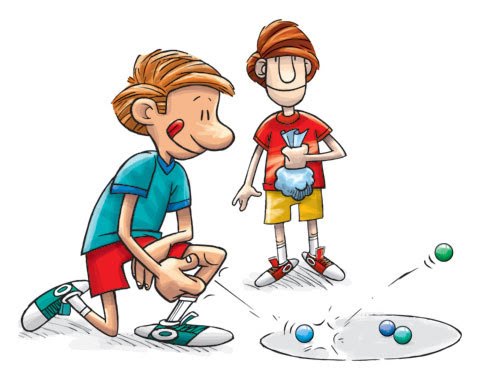    BOLA DE GUDE: COLORIDAS E FEITAS DE VIDRO, SÃO JOGADAS NO CHÃO DE TERRA PELOS MENINOS. O OBJETIVO É BATER NA BOLINHA DO ADVERSÁRIO PARA GANHAR PONTOS OU A PRÓPRIA BOLA DO COLEGA.SEGUNDA-FEIRA 09TERÇA-FEIRA 10QUARTA-FEIRA 11QUINTA-FEIRA 12SEXTA-FEIRA 13VÍDEO: TIMOTHY VAI A ESCOLA.https://youtu.be/G9pJ-utQZLc ATIVIDADES DA APOSTILA 6 TEXTO INFORMATIVO: FOLCLORE. FAÇA UM DESENHO DE UMA LENDA QUE VOCÊ CONHECE, PÁGINA 2ALGUMAS LENDAS PARA VOCÊ PINTAR E UM ADULTO LER PARA VOCÊ. PÁGINA 3COMPLETE OS NOMES DAS LENDAS COM A LETRA INICIAL. PÁGINA 8ATIVIDADES DA APOSTILA 6.PORTUGUÊS: SD: FOLCLORELIGUE OS PERSONAGENS FOLCLÓRICOS A SEUS NOMES. PÁGINA 4MATEMÁTICA: SD: FOLCLOREO SACI SE PERDEU NA FLORESTA. NUMERE OS GORROS DE 1 Á 10. PÁGINA 5AULA DE ARTES: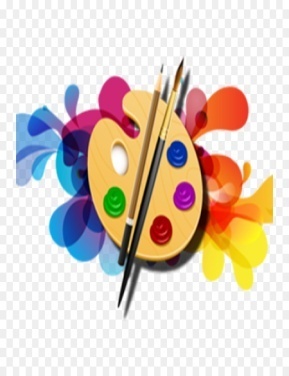 ATIVIDADES DA APOSTILA 6.PORTUGUÊS: HOJE VAMOS APRENDER A LETRA G. PINTE COM GIZ DE CERA. GOIABAS. PÁGINA 9MATEMÁTICA: HOJE VAMOS APRENDER O NUMERAL 9SEREIAS- PÁG: 7Aula de ED. FÍSICA (Prof.ª Gleysse e Fabrício)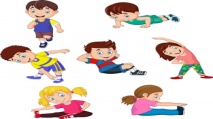 DIA DO BRINQUEDO LIVRE:- DEIXE SUA CRIANÇA ESCOLHER UM BRINQUEDO PARA BRINCAR À VONTADE POR UM TEMPINHO, EXPLORANDO-O LIVREMENTE. SE POSSÍVEL, BRINQUE COM ELA. ESSA INTERAÇÃO É FUNDAMENTAL.ATIVIDADES DA APOSTILA 6.PORTUGUÊS: SD: FOLCLORE- ESCREVA O NOME DOS ALIMENTOS QUE A CUCA COMEU HOJE. PÁG: 6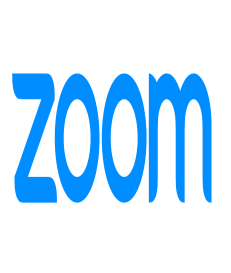 AULA ON-LINE APP ZOOM(O PROFESSOR IRÁ ENVIAR O LINK NO GRUPO PARA PARTICIPAREM DA AULA).COMIDAS FOLCLÓRICASATIVIDADES DA APOSTILA 6.Aula de Música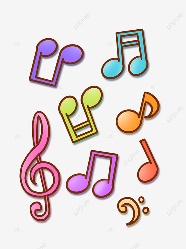 PORTUGUÊS: VAMOS APRENDER UM POUCO MAIS A CONSOANTE GPÁG: 10BRINCADEIRA: BOLINHA DE GUDE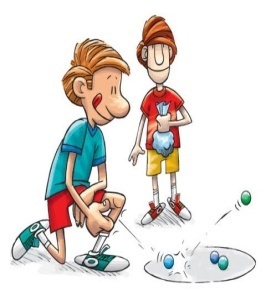 ALÉM DOS CONTOS, DANÇAS, FESTAS E LENDAS, O FOLCLORE BRASILEIRO É MARCADO PELAS TRADICIONAIS BRINCADEIRAS. AS BRINCADEIRAS FOLCLÓRICAS SÃO AQUELAS QUE PASSAM DE GERAÇÃO PARA GERAÇÃO PÁG: 11
